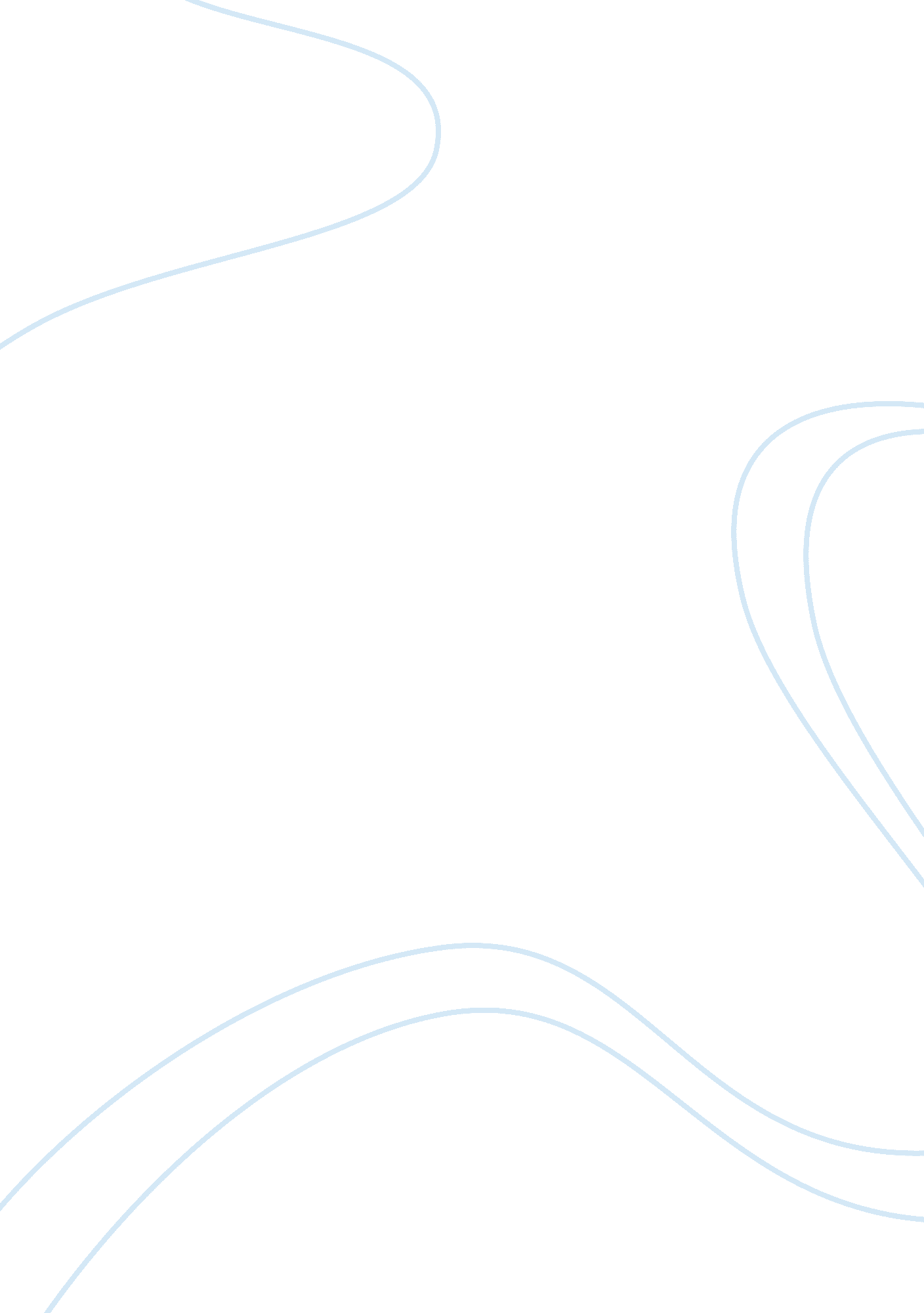 Mis 2223 exam 1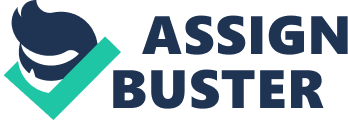 You usually need to install web apps before you can run them. False If your friend is playing a game on a computer, on what type of device would he see a big explosion within the game? Output Which of the following is a collection of computers and devices connected together, as shown in the accompanying figure, often wirelessly, via communications devices and transmission media? network Which of the following gestures would you use if you want to activate a link on your new tablet? tap Which of the following is NOT an operating system used by today’s computers and mobile devices? DOS In which of the following mouse operations do you quickly press and release the left mouse button twice without moving the mouse? double-click In which gesture do you move two fingers apart? Stretch If you are looking for an online social network that allows you to stay current with the daily activities of those you are following, which of the following is the best match for you? Twitter The term web app is an application stored on a web server. True The Internet is a worldwide network. What is the World Wide Web? It is a service on the Internet Some websites support streaming, where you access the media content as it downloads. True Your smartphone allows you to take and store photos, and play and view your digital media. What is this overlap of technologies called? Convergence In which gesture do you press and hold one finger on an object and then move the finger to the new location? slide Which kind of desktop uses the same case to house the screen and processing circuitry? all-in-one In a networked environment, each computer on the network can access the hardware on the network. True Who is Microsoft’s founder? Bill Gates All social networking sites have a specialized audience. False When a person buys something from an app store, the cost of the item is charges to a credit card whose number often is known by the app store. On what type of device is the credit card number kept by the app store? Storage If your cousin asks you what devices can be used to record and retrieve data, instructions, and/or information for future use on a computer, which of the following would you tell her? USB flash drives, SSDs, hard disks Which of the following is a collection of unprocessed items, which can include text, numbers, images, audio, and video? Data Larger corporate, government, and Internet applications may use powerful, expensive servers (an example of which is shown in the accompanying figure) to support their daily operation. True On a typical notebook computer, the monitor is on top of the system unit, and the keyboard attaches to the system unit with hinges. False What is a type of personal computer designed so all of its components fit entirely on or under a desk or table? desktop computer Which of the following mouse operations would you use if you want to display a shortcut menu? right-click The application system provides a means for users to communicate with the computer or mobile device and other software. False Examples of mobile users include engineers, scientists, architects, desktop publishers, and graphic artists. False Examples of operating systems include those that allow you to send and receive e-mail messages, prepare your taxes, organize digital photos, and play games. False Green computing involves reducing electricity consumed and environmental waste generated when using a computer. Which of the following is a valid strategy for supporting green computing? Buy a computer from a retailer who will dispose of your old computer properly. You do not want to store your data locally on a hard disk. You would rather store it using an Internet service. What is this kind of storage known as? cloud storage Most e-book readers are usually smaller than smartphones. False Which of the following terms is an alternate term for the kind of computer shown in the accompanying figure? (apple laptop shown)notebook computer While distance learning classes are popular, you cannot obtain a degree from them. False Which of the following is an electronic device, operating under the control of instructions stored on its own memory, that can accept data, process the data according to specified rules, produce results, and store the results for future use? computer One effective strategy for creating strong passwords includes changing common words to symbols. False Cellular radio uses the cellular network to enable high-speed Internet connections to devices with built-in compatible technology, such as smartphones. True What involves reducing the electricity consumed and environmental waste generated when using a computer? Green computing Which of the following is a personal computer that users can carry from place to place? mobile computer Research indicates that the more text messages students send, the more easily the find formal writing. False Which of the following is an example of information on a grade report? grade point average Which of the following category of users works on a computer while away from a main office, home office, or school? mobile Which of the following is a category of users? enterprise users Which of the following gestures would you use if you want to move an item around the screen on your new tablet? slide Which kind of user requires the capabilities of a powerful computer? power Digital cameras often can connect to or communicate wirelessly with a computer, a printer, or the InternetTrue Storage devices like the hard disk shown in the accompanying figure often function as a source of input because they transfer item from storage to memory. True A blog is an informal website consisting of time-stamped articles in a diary or journal format, usually listed in reverse chronological order. True With online investing, the transaction fee for each trade usually is much more than when trading through a broker. False You want to interact with a touch screen. Which of the following do you use? gestures Which of the following is NOT a type of message you can send with a smartphone? media message Which of the following mouse operations would you use if you want to start a program feature? double-click Which of the following is true about a computer? Its electronic components process data using instructions Which of the following is an example of data on a grade report? course names If you were required to give a speech identifying the risks of using computers and digital devices, which group of items would you include? Health risks, privacy risks, environmental risks Which of the following is NOT a reason that consumers purchase separate stand-alone devices? They are practitioners of online integration Which kind of device is hardware capable of transferring items from computers and devices to transmission media and vice versa? communications device Most examples of the kind of computer shown in the accompanying figure can operate solely on batteries. (Apple laptop shown)False Which of the following is the term for known specific patterns of viruses? virus signatures Which of the following is NOT a popular programming language? Chrome How do you determine which type of computer- tablet, laptop, or desktop- is best? It depends on your needs How often should you change your password? every three months Which of the following enables users to speak to other users over the Internet? VoIP If you are looking for a keyboard to project from a device to a flat surface, which of the following would you use? virtual keyboard In many networks, one or more computers act as a server. True Enterprise users use spreadsheet, database, and accounting software. True Which of the following mouse operations would you use if you want to deselect an item on the screen? click As wikis have grown in number, size, and popularity, many educators and librarians have shunned the sites as valid sources of research. True Which of the following is an electronic version of a printed book, readable on computers and other digital devices? e-book Which gesture displays a shortcut menu? press and hold If someone feels distressed when deprived of computers and mobile devices, that person is said to suffer from what condition? Technology overload Collections, such as that pictured in the accompanying figure, allow computers to share which of the following? (picture shown: computers/printers/etc. connected to something in the middle)resources Which of the following is a specification that enables web content to be distributed to subscribers? RSS Which of the following gestures would you use if you want to run a new browser app on your new tablet? double-tap A password is a unique combination of characters, such as letters of the alphabet or numbers, that identifies one specific user. False On which of the following pointing devices can you control the pointer by sliding your fingertip? touchpad Which of the following gestures would you use if you want to scroll on your new tablet? swipe Which of the following is not one of the reasons that a mobile device can be categorized as a computer? It can accept output To promote education by computer, vendors often offer substantial student discounts on hardware and software. True What makes the posts on Twitter considered a blog? Their journal format If a manufacturer is looking for memory that is very durable and shock resistant, which type of technology might it use in its laptops? SSDs You need extensive knowledge of networks to set up a home network. False The Internet is a service of the web. False Most memory keeps data and instructions permanently. False Which of the following gestures would you use if you want to get immediate access to allowable actions on your new tablet? press and hold The term drive app is used to describe applications stored on a computer. False Which of the following conveys meaning and is useful to users? Information Which of the following mouse operations would you use if you want to change the position of the pointer on the screen? point A leading maker of security software has made a claim that its software blocked a given number of malware attacks in a single year. From your knowledge of malware, which of the following is the likeliest number from that claim? 5 billion Which of the following entails having the knowledge and understanding of computers, mobile devices, the Internet, and related technologies? digital literacy Which of the following is NOT a strategy that supports green computing? creating web apps instead of desktop apps Which of the following works in a manner similar to a copy machine? scanner Which of the following kinds of software is NOT usually included by an installed operating system? spreadsheet Batteries in the kind of computer shown in the accompanying figure typically last longer than those in tablets. False In which gesture do you press and hold one finger and then move the finger horizontally or vertically on the screen? swipe If you are looking for an online social network that allows you to include recommendations from people who know you professionally, which of the following is the best match for you? LinkedIn Each employee or customer who uses a computer in a large business is which kind of user? enterprise In which gesture do you quickly touch and release one finger one time? tap Wireless Internet access points enable users with computers and mobile devices to connect to the Internet wirelessly. True You should delete or quarantine flagged attachments immediately. True Which term is used to illustrate the gap between those with and those without access to technology? digital divide Which of the following gestures would you use if you want to activate a mode that enables you to move an item with one finger to a new location on your new tablet? press and hold A hot spot is a wireless network that provides Internet connections to mobile computers and devices. True For which of the following is the spelling, disk, used? magnetic media Breakthroughs in surgery, medicine, and treatments seldom result from scientists’ use of computers. False Which of the following is NOT an example of malware? vaporware In which gesture do you move two fingers together? pinch The major differences between server computers like the one in the accompanying figure and client computers are that the client typically has more power, more storage space, and expanded communications capabilities. False Most computers and many mobile devices, such as smartphones and portable media players, can connect to which kind of network? Wi-Fi USB flash drives and memory cards usually hold more than hard disks like the kind shown in the accompanying figure. False What is the definition of a website? a collection of related webpages Nearly every life event is stored on a computer somewhere. True Providers of wireless communications services may charge additional fees for sending text, picture, or video messages, depending on the service plan. True Which of the following consists of electronic components that store instructions waiting to be executed and data needed by those instructions? Memory With which of the following can you have a real-time typed conversation with another connected user? IM Why do many webpages use graphical designs and images? to convey messages Like an IP address, the components of a domain name are separated by commas. False What is the role of the W3C? oversee research and set standards for many areas of the internet Which of the following identify the five steps in web publishing? plan the website; design the website; create the website; host the website; maintain the website What is the term for characters, such as ???? or :(, used to express emotion in an email message or newsgroup article? emoticons JPEG is a format that expands graphics to increase their file size, which means the file takes up less storage space. False If your cousin wanted to view information from the World Wide Web, what application software would you tell her to be sure she has on her computer? browser When a radio station broadcasts a live sporting event over the Web, what technology are they using? streaming Which of the following is a technology that provides high-speed Internet connection using the telephone network? DSL Which of the following is the development and maintenance of webpages? web publishing Many browsers and websites do not require the http:// and www portions of a web address. True Who is the creator of the World Wide Web? Tim Berners-Lee An entertainment website contains content that describes a cause, opinion, or idea. False A DNS server is able to identify which of the following? an IP address based on a domain name The search engine operator AND is used to display hits that include only one word from a list. False You are going to form a partnership with an organization that sells domain names. What kind of organization is your partner? registrar Which of the following defines FTP sites at which anyone can transfer some, if not all, available files? anonymous Examples of informational websites include libraries, encyclopedias, dictionaries, directories, guides, and other types of reference. True The goal with TIFF graphics is to reach a balance between image quality and file size. False Which of the following is a digital representation of nontext information such as a drawing, chart, or photo? graphic Which of the following is a computer that allows users to upload and/or download files using FTP? FTP server All mobile browsers support the use of plug-ins. False Which of the following includes music, speech, or any other sound? audio A megabyte is equal to approximately one billion characters. False What is the purpose of an Internet Protocol address (IP address)? It uniquely identifies the location of each computer or device connected to the Internet. Which of the following consists of a worldwide collection of electronic documents? web A mobile processor is a type of software for computers and mobile devices that reads a user’s specified web feeds and collects their most recent content. False Which of the following terms refers to any application that combines text with graphics, animation, audio, video, and/or virtual reality? multimedia IF YOU RECEIVE AN EMAIL MESSAGE IN ALL CAPITAL LETTERS, WHAT DOES THIS SIGNIFY? THE PERSON WHO WROTE THE EMAIL WAS SHOUTING AT YOU. A host in a network performs which of the following tasks? provides services and connections to other computers on the network Some audio files require you to download a media player. True To what does the term, blogosphere, refer? the worldwide collection of blogs One technique to improve Web searches is to use general nouns and put the less specific terms first in the search text. False Some home users connect computers to the Internet via slower-speed dial-up access because of its lower cost or because broadband access is not available where they live. True In internet terminology, what is the term, google. com, called? domain name You are using a website to check the ticket availability for your flight to Denmark. To what category does this website belong? dynamic websites Which of the following terms means that the people who are conversing on a computer are online at the same time? real time An Internet connection is not necessary for participating in e-commerce. False What term is used to describe the harassment of computer users through various forms of Internet communications? cyberbullying Webpage developers often use FTP to upload their webpages to a web server. True What is the approximate data usage for sending and receiving 100 messages with no attachments? 3-6 MB A bookmarking site is a website that enables members to manage and share media such as photos, videos, and music. False What is the World Wide Web? a worldwide collection of electronic documents Which of the following is application software that allows users to access and view webpages? browser If someone’s boss wanted to send a message to an employee that contains both a video and a Word processing document, which Internet service would be the most appropriate for her to use? email In the evaluation of a website, the evaluation criterion of authority states that a reputable institution should support the website without bias in the information. False Which of the following is the code of acceptable behaviors users should follow while on the Internet; that is, it is the conduct expected of individuals while online? netiquette A search engine displays a list of webpage names that contains the search text. What is the term for that list? hits Which of the following are valid TLDs? gov, org, net Which of the following is a real-time Internet communications service that notifies users when one or more people are online and then allows them to exchange messages or files or join a private chat room? IM You have a new application that is taking full advantage of the features of your smartphone, including the touch screen and an embedded GPS receiver. What kind of application is this? mobile app To what does the term, traffic, refer to when used in conjunction with the Internet? the communications activity on the Internet When two people are conversing over the Internet in real time, what do you know about them? They both are online. When you enter a domain name, the DNS server translates the domain name to its associated IP address of that data and information can be routed to the correct computer. True Your sister just started a company that provides individuals and organizations access to the Internet for a small fee. Which of the following describes her company? access provider Which of the following is a small version of a larger graphic? thumbnail A disadvantage with a subject directory is that users sometimes have difficulty deciding which categories to choose as they work through the menus of links presented. True To find a webpage, the user of a search engine would simply enter a word or phrase in the resource’s text box. What is the term for that phrase? search text Several browsers are available at shareware websites. True You are looking for the basic storage unit on a mobile device. Which of the following represents a single character? byte You have just done some online banking. Which of the following could contain your account number? cache Which of the following is NOT a graphics format used on the web? AVI For watching HD streaming video for an hour, the approximate data usage is 3-6 MB. False What is the descriptor for a filter that warns or blocks you from potentially fraudulent or suspicious websites? phishing What is the term for a combination of user name and domain name that identifies a user so he or she can receive Internet email? email address Which of the following is the process of transferring data in a continuous and even flow, which allows users to access and use a file while it is transmitting? streaming Which of the following are criteria for evaluating a website’s content? objectivity and currency The JPEG format works best for images that have only a few colors. False Which of the following is equal to approximately one million characters? megabyte The major carriers of Internet network traffic are known collectively by what term? Internet backbone The Internet has its roots in a network that became functional in 1969, linking scientific and academic researchers across the United States. What was the name of that network? ARPANET Cybercafes exist in cities in the U. S. but not elsewhere. False You are looking for a browser that will run on your computer, which uses the Linux operating system. Which of the following is an option for you? Firefox Which of the following is a business that provides individuals and companies access to the Internet for free or for a fee? access provider Which of the following communicates with a satellite dish to provide high-speed Internet connections via satellite? satellite modem Which of the following consists of images displayed in motion? video What is the term for the transmission of messages and files via a computer network? email The goal of Internet2 is to develop and test advanced network technologies that will benefit Internet users in the future. True Which of the following networks had these two goals: a) allowing scientists to work together on scientific projects; and, b) functioning even if part of the network was destroyed by a nuclear attack? ARPANET According to netiquette, Internet users should assume which of the following? The use of all capital letters is the equivalent of shouting What is the term for an electronic document on the web that can contain text, graphics, animation, audio (sound), and video? webpage Which of the following best describes e-commerce? A business transaction that occurs over an electronic network such as the Internet You have a new web app and the host for it is going to provide storage for your data on their server. What is this called? cloud storage In a search engine, parentheses are used to combine hits that include specific words with those that only include one word from a list. True Most current web browsers support tabbed browsing, where the top of the browser displays a tab for each webpage you open. True If your friend is enjoying a cup of coffee in a trendy coffee shop and at the same time is surfing the web, which of the following is she using? a hotspot All social networking sites require friends to confirm a friendship. False Which type of disc is a type of storage media that consists of a flat, round, portable metal disc made of metal, plastic, and lacquer that is written and read by a laser? optical CAM is used by a variety of industries, including oil drilling, power generating, food production, and automobile manufacturing. True The capability of the computer to recognize spoken words is a direct result of scientific experimentation with cochlear implants. False With which of the following can users transfer items to and from other computer on the Internet? FTP With contemporary antivirus protection it is now possible to ensure a virus or malware never will attack your computer. False Which of the following is a typical size for a game console? four pounds Never start a computer with removable media inserted in the computer unless you are certain the media are uninfected. True You cannot make copies of media, even as a personal backup, without violating copyright. False If a tablet has no keyboard, how do you type on it? You use an on-screen keyboard. What consist(s) of a series of related instructions that tells the computer what tasks to perform and how to perform them? Software An organization to which you belong is joining the W3C. What is the mission of the work you will undertake as a member? To ensure the continued growth of the web. A lower bandwidth means more data transmits. False The asterisk search engine operator allows the substitution of characters in place of the asterisk. True For which of the following to work must both parties be online at the same time, and the receiver of a message be willing to accept messages? instant messaging Which of the following is the process of transferring files from a computer to a server on the Internet? uploading Which of the following search texts will display pizza or sandwich places in New Orleans? New Orleans (pizza or sandwich) Which of the following terms would you be looking for if you want to make a purchase of a variety of software at the same time that you purchase your new desktop? bundle Netbooks weigh more than traditional laptops, like the kind shown in the accompanying figure. false You go to your local town utility in order to pay your gas bill. Which of the following are you most likely to use? financial kiosk E-books have no wear and tear. true Which of the following is an external device that provides connections to peripheral devices through ports built into the device? port replicator Which of the following may need to happen before your Bluetooth headset can communicate with your smartphone? They might need to be paired A computer salesman refers to the shape and size of your new computer by a specific term. What term does he use? form factor Which of the following is an example of an operating system? Windows Your organization has a large number of servers. Which of the following are you most likely to choose as a result? Blade server A mobile console is a device that combines features of a smartphone with a tablet, like the one shown in the accompanying figure. False What is the term for the smallest element in an electronic image? pixel Your Bluetooth headset is waiting for another Bluetooth device to locate its signal. What is this mode known as? discoverable mode Some handheld game device models are Internet capable for downloading games and apps. True Batteries in a laptop, like the kind shown in the accompanying figure, typically last longer than those in a tablet. False A type of computer usually has thousands of users. Which of the following is most likely to be the type of computer? Supercomputer You have purchased a surge protector and you are happy with it, in part because it has an appropriate Joule rating. What is that rating? 600 Some users configure a desktop to function as a server on a network. True Which of the following are you most likely to find on your next trip to an amusement park? ticket kiosk Which of the following is the term for unsolicited mail messages? spam You have just designed a device-tracking app for sale in the app marketplace. Which of the following are you least likely to use in your app? UNIX You keep hearing a colleague of yours use a term and you are unfamiliar with it. Ultimately, however, you realize that it is a synonym for the term port. What is it? jack You need to restore a computer that has suffered a catastrophic failure. Which of the following are you most likely to use? backup server What percent of e-waste is recycled? 20 Docking stations may include slots for memory cards, optical disc drives, and other devices. True You have a camera with a 16 MP resolution. How many pixels are represented by that resolution? 16 million People suffering from technology overload feel distressed when deprived of technology, even for a short length of time. True A joystick is a handheld vertical lever, mounted on a base, that you move in different directions to control the actions of the simulated vehicle or player. true The input from a POS terminal serves as output to other computers to maintain sales records, update inventory, verify credit, and perform other activities associated with sales transactions. false A port replicator is similar to a docking station, but it has more functionality. False Which of the following is held with both hands and controls the movement and actions of players or objects in video games or computer games? Gamepad You need a version of USB technology that will support older USB devices, of which you have many, as well as newer ones. What word do you want to see in the specs? backward compatible Which of the following protects against electrical power variations? surge protector If a POS terminal is able to update inventory at geographically separate locations, what is the term for this ability? Internet capable Your server room has ample floor space. Which of the following are you most likely to choose as a result? Tower server While ultrathin laptops like the kind shown in the accompanying figure are adequate for everyday computing tasks, you would want to use a netbook to complete processor-intensive tasks. false Some cloud computing services automatically add more network and server capacity to a company’s website as demand for services of the website increase. True A friend of yours was talking on a mobile phone and her attention was diverted from something that was happening around her while she was on the phone. What phenomenon does this illustrate? Inattentional blindness Many handheld computers communicate wirelessly with other devices or computers. true Which of the following is the process of initiating contact between two Bluetooth devices and allowing them to communicate with each other? pairing If you are looking to use a Bluetooth device and do not want to extend its range with additional equipment, which of the following is the approximate distance you can expect between your device and the device with which it is transmitting data? 33 feet Newer versions of USB can charge connected mobile devices even when the computer is not in use. true A type of computer usually has only one user. Which of the following is most likely to be the type of computer? personal computer Which of the following is the practice of sharing computing resources, such as servers, like those in the accompanying figure? virtualization Point-and-shoot cameras are much heavier and larger than SLR cameras. false Which of the following refers to the case that contains and protects the motherboard? system unit Which of the following is not a determinant of the category in which a computer best fits? resolution You need to store and manage all the Microsoft Office files for your office. Which of the following are you most likely to use? storage server You are outside in a public park with your friend. Both of you have Wi-Fi devices. For the devices to communicate with each other, what is the maximum distance they can be apart? 300 feet You have a new e-book reader and you are expecting to be away on a long hike with it. How many hours of reading can you get from it before needing to recharge it? 75 Which of the following kinds of computing refers to an environment of servers that house and provide access to resources users access through the Internet? cloud Which of the following terms includes speakers, webcams, and printers as examples? peripherals Which of the following are capable of processing many trillions of instructions in a single second? supercomputers One symptom of technology addiction is the inability to stop using technology. True Your electric service has been failing with some frequency lately because of a lot of storms, and you are looking for more peace of mind when it comes to a reliable power source for your computer. Which of the following could help? UPS Which of the following is built into an upright cabinet that stands alone? tower server Cloud computing uses server virtualization. True A large amount of e-waste ends up polluting developing countries, who accept the materials for profit. True A thief has unfortunately captured your ATM card number by placing a panel on top of the face of an ATM, which was virtually undetectable to you. What is this technology called? skimmer A UPS connects your computer and a power source. true Ergonomic studies have shown that using the correct type and configuration of chair, keyboard, display device, and work surface helps users work comfortably and efficiently and helps protect their health. True Which of the following is NOT a type of kiosk? media Your data center is looking to conserve space in its server room. Which of the following are you most likely to choose as a result? blade server You have a new phone. What determines what type of messages you can send? the services offered by the mobile service provider One common method of thwarting a smartphone thief is not to use the phone to check the time. true You are looking for a computer to provide a central location for online game play. What kind of computer do you need? server Features typically not found in cameras built into mobile phones include optical zoom, additional lenses, and scene modes. true A brownout is a complete power failure. false You are looking for a general-purpose port to connect two devices together. Which of the following is your best bet? Thunderbolt Which of the following is not true of the thin client on your desk at your office? it has extensive capabilities You want to connect your mobile device to a speaker. Which of the following is a way to do so? via a port The video clips that users of video message services send are typically how long? 30 seconds The trend is toward larger desktop tower form factors. false Which of the following is an affordable and lightweight digital camera with lenses built into it and a screen that displays an approximation of the image to be photographed? point-and-shoot Your new home has a vacuum system. What kind of computer is controlling it? embedded computer What are the two main components on the motherboard? memory, processor Malware authors rarely focus on social media because it is so difficult to get personal information via that channel. false An ATM is a self-service banking terminal that connects to a host computer through a network. true How many peripheral devices can you connect with a USB port? up to 127 It is estimated by one publisher that, on average, libraries replace a print book after how many checkouts? 26 Which of the following items in your pocket uses NFC technology? credit card You are inside a sports arena with your friend. Both of you have Wi-Fi devices. For the devices to communicate with each other, what is the maximum distance they can be apart in this closed space? 100 feet You received a new portable media player for your birthday. It is less than ideal as a gift, however, because you were hoping to do something with it, and it is not something you can do with the player. What is that thing you were hoping to do? manage a server You are storing a new worksheet online for members of your project team to be able to share access to it. What kind of computing is this an example of? cloud You are going to make a decision about a server purchase based on whether it is a rack server, a blade server, or a tower server. On which of the following are you basing your decision? form factor Short text messages sent via a text message service are typically fewer than how many characters? 300 You need to set up a computer to store and deliver email messages for your small business. Which of the following are you most likely to use? mail server Port replicators sometimes disable ports on the mobile computer to prevent conflicts among the devices on the computer and port replicator. true Eyestrain associated with CVS is not thought to have serious or long-term consequences. true When an instrument in the dashboard of your car informs you the air pressure in the right rear tire is low, what type of computer determines the air pressure is low? embedded computer Which of the following are small speakers that rest inside each ear canal? earbuds Which of the following exists in the form of a single circuit board? blade server Peripheral devices usually occupy space inside a system unit. false Which of the following types of computers targets a specific audience and offers high-quality audio, video, and graphics with optimal performance for sophisticated single-user and networked or Internet multiplayer games? gaming desktop CTS is inflammation of a tendon due to repeated motion or stress on that tendon. false Which of the following is a device that plugs in a USB port on the computer or mobile device and contains multiple USB ports? USB hub Lower back pain sometimes is caused from poor posturetrue Which of the following is a portable, personal computer designed to fit on your lap? notebook Most computers and electronic devices are analog, which use continuous signals. false Which of the following is your library using because it costs less, is easier to maintain, and uses less power than desktop computers? thin client At a higher resolution, you can capture and store more images in your digital camera. false Which of the following is a special-purpose computer that functions as a component in a larger product? embedded computer Unlike answering machines, a computer in a voice mail system converts an analog voice message into digital form. true Which of the following is not a part of a server like the one in the accompanying figure? bundled software Many game console models include internal disk drives or memory to store games and other media. true Which of the following cameras is a high-end digital camera that has interchangeable lenses and uses a mirror to display on its screen an exact replica of the image to be photographed? SLR Teen drivers statistically are more susceptible to being distracted while driving. True One advantage of dedicated servers is that they usually do not demand as much memory or storage as other computers. false Which of the following occurs when the incoming electrical supply or voltage increases, often defined as more than five percent, above the normal volts? overvoltage What is the term for the technology that allows users to view message details such as the length of calls, for example? visual voice mail Which of the following would allow you to capture a series of images with your camera in rapid succession? burst mode All-in-one desktops are usually more expensive than purchasing a system unit and monitor separately. false Mobile users are susceptible to hardware theft because the size and weight of their computers and devices make them easy to steal. true Tendonitis is inflammation of the nerve that connects the forearm to the palm of the wrist. false Which of the following do you need to verify that you are the holder of the bank card at your local bank branch? PIN What is the term for an ultrathin laptop (like the one shown in the accompanying figure) that uses the Windows operating system? ultrabook What is another name for a standby UPS? offline UPS Which of the following are large, expensive, powerful computers that can handle hundreds or thousands of connected users simultaneously and store tremendous amounts of data, instructions, and information? mainframes 